IN MEMORIAMU ponedeljak 14. novembra 2016. u večnost se preselila Kristina Đerić – Kikana. U dugoj i bogatoj istoriji Fudbalskog  kluba “Dragačevo” svakako će ostati zabeleženo da je bila jedan od najvernijih navijača ovoga Kluba. Ljubav koju je Kikana gajila prema voljenom klubu potvrđuje činjenicu da nije odlika navijača samo velikih klubova, već i malih da nesebično vole i pomažu svoj klub. Za sve što je Kikana učinila za njeno F.K. „Dragačevo“, fudbaleri, treneri, aktuelno rukovodstvo i prijatelji Fudbalskog kluba Dragačevo duguju joj neizmernu zahvalnost.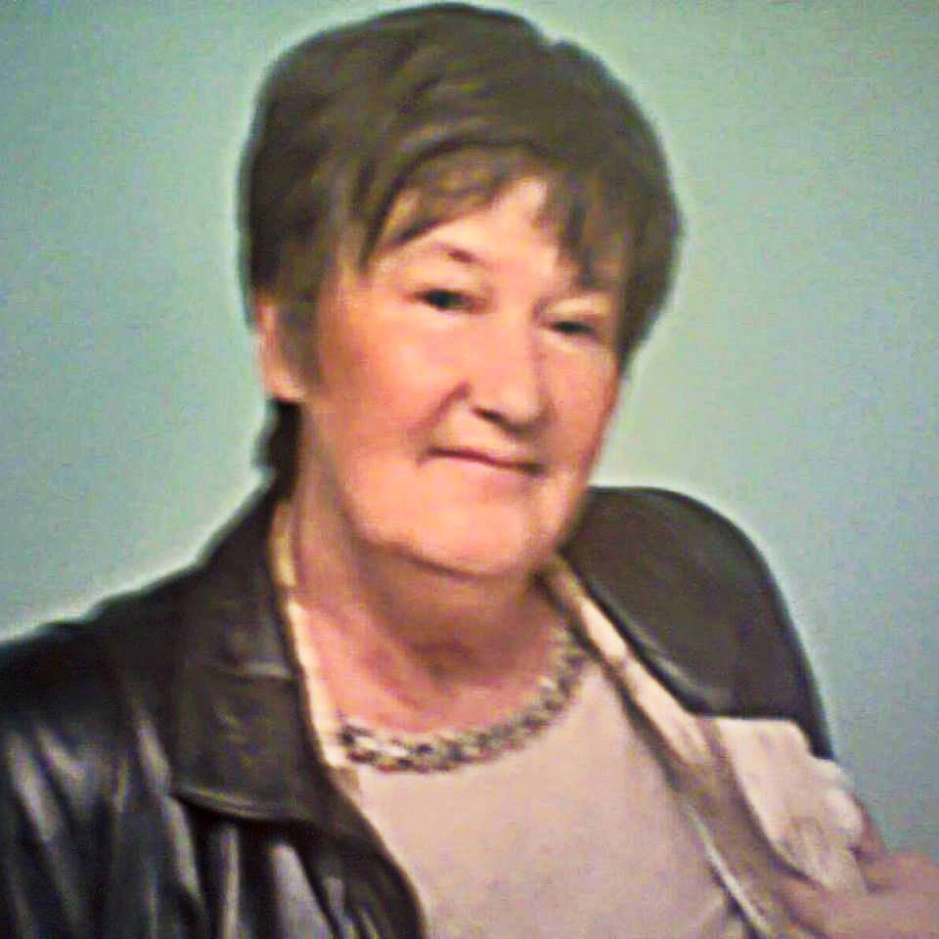 